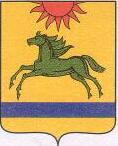 Администрация Норкинского сельского поселения456880,  Аргаяшский район, д. Норкино,  ул. Береговая, 12ПОСТАНОВЛЕНИЕот  «19 » ноября 2018 г. 					            	№ 60   "О начале разработки проекта схемы теплоснабжения Норкинского сельского поселенияАргаяшского района Челябинской области»              В соответствии с Федеральным законом от 06.10.2003 г. №131-ФЗ «Об общих принципах организации местного самоуправления в Российской Федерации», Федеральным законом от 27.07.2010 г. №190-ФЗ «О теплоснабжении», постановлением правительства Российской Федерации от 22.02.2012 г. №154, администрация Норкинского сельского поселения                                                    ПОСТАНОВЛЯЕТ:Начать разработку проекта схемы теплоснабжения Норкинского сельского поселения Аргаяшского района. Настоящее постановление  разместить на официальном сайте  администрации в сети  Интернет.Контроль за исполнением данного постановления оставляю за собой.   Глава Норкинского сельского поселения:                    Р.Р. Курмангалеев